    Christmas Order Form 2021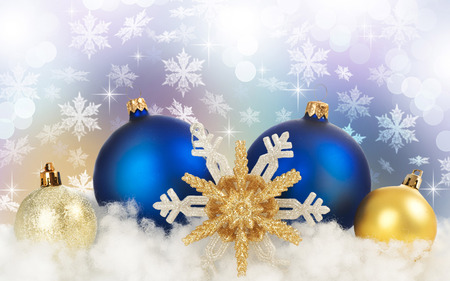 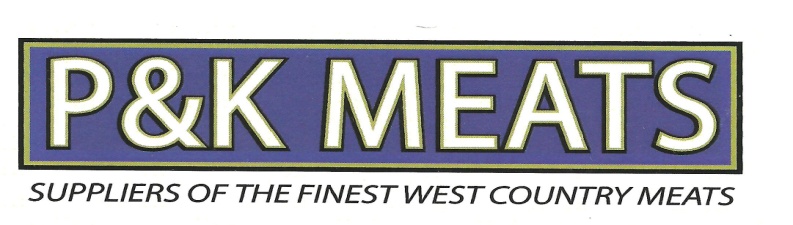 *Please note- all pricing may be subject  to market price increases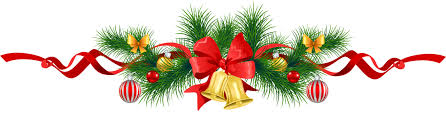 	Merry Christmas to All of our Customers.PoultryPriceSizeTraditional free-range White Turkey£12.99kg                     Traditional free-range Bronze Turkey£13.99kgTraditional Turkey CrownTBCFree-range Goose£14.99kgFree-range Duck£8.99kgFree-range Chicken£6.50 kgFarm Fresh Chicken£4.99 kgFree-range Cockerel£9.99kgBeefPriceSizeTopside£13.99kgSilverside£12.99 kgRib Beef£20.99kgSirloin Roast£27.99kgBrisket£11.99 kgFilletTBCDiced Beef£10.99 kgMinced Steak£9.99 kgVenisonPriceSizeVenison Haunch£22.99kgVenison Steak£24.99kgLoin Venison£48.99kgDiced Venison£12.99kgLambPriceSizeLeg Lamb£14.99kgShoulder Lamb£12.99kgRack Lamb£27.99kgPorkPriceSizeLeg Pork£7.99 kgLoin Pork£10.99kgShoulder Pork£7.99kgSausagesPriceSizeSausage Meat£6.99kgPork Sausage£9.50kgPork Chipolatas£10.99 kgPork Cocktails£10.99 kgPigs in Blankets£11.99 kgChristmas Sausages£10.99 kgCooked/ Cured MeatsPriceSizeCooked Ham Joint£12.99kgSliced cooked Ham£14.99kgHoney Roast Ham£13.99kgSliced Honey Roast Ham£15.99kgChorizo£19.99kgPeppered Salami£19.99kg500g Prosciutto£12.00pkPancetta£16.00kgSalt Silverside£13.99kgSalted Ox tongueTBC